附件2深圳市光明区政府信息依申请公开办理流程图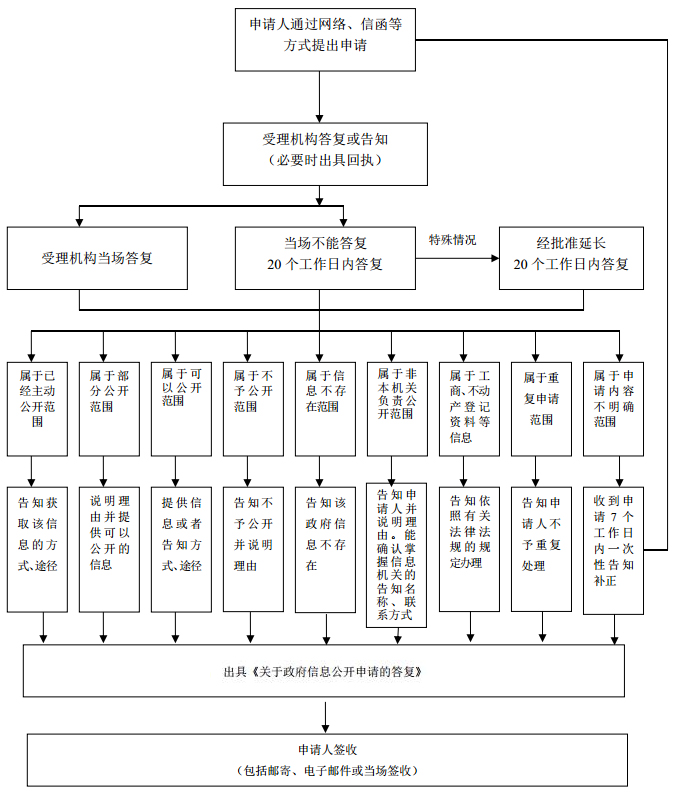 